Dodatek 1 kupní smlouvy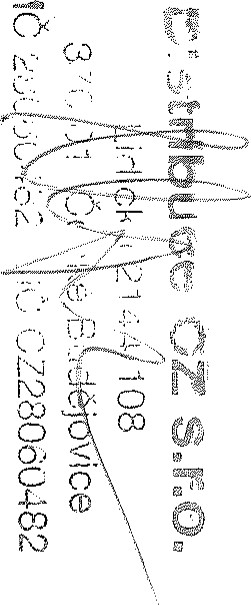 číslo: ZUUL SD1700052/7419 2017uzavřený podle SI 724 a násl. zákona číslo 89/2012 Sb., občanský zákoník, ve znění pozdějších předpisůSmluvní stranyKupující: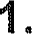 Název: Zdravotní ústav se sídlem v ústí nad Labem sídlo: Moskevská 1531/15, 400 01 Ústí nad Labem Jednající: Ing. Pavel Bernáth, ředitel ve věcech smluvních  oprávněn jednat: Ing. Josef Staněk, vedoucí oddělení MTZ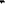 71009361 DIČ:	CZ7109361 bankovní spojení:	ČNB, pobočka Ústí nad Labem číslo účtu:	41936411/0710(dále jen jako „kupující" na straně jedné)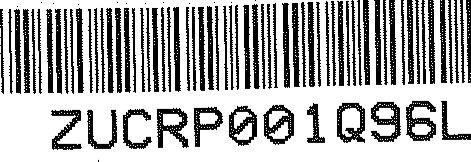 Z Prodávající:	Název:	Distribuce CZ s.r.o.sídlo: Lidická tř. 2144/108, 37001 České Budějovice statutární zástupce: Mgr. Miroslava Ptáčková28060482 DIČ:	CZ28060482 bankovní spojení: ČSOB a.s.	číslo účtu:	220205630/0300(dále jen jako „prodávající” na straně druhé)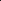 uzavírají prostřednictvím svých zástupců, kteří jsou dle svého prohlášení způsobilí k právním úkonům tento dodatek k uvedené kupní smlouvě:Úprava nákupní ceny položky specifikace číslo 22 — Nimenrix. S ohledem na plošné snížení nákupní ceny pro distributory výrobcem u vakcíny uvedené v přílohách kupní smlouvy „A” a „C” pod položkou číslo 22 (Nimenrix) o cca 10 %, smluvní strany dohodly zrušení jednotkové prodejní ceny této vakcíny 998,52 Kč (bez DPH).Smluvní strany dohodly novou jednotkovou prodejní cenu vakcíny uvedené v přílohách kupní smlouvy „A” a „C” pod položkou číslo 22 (Nimenrix) ve výši(bez DPH).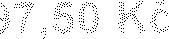 Platnost této nové jednotkové prodejní ceny bude po dobu platnosti snížené nákupní ceny pro distributory.Prodávající bude kupujícího informovat bez zbytečného odkladu o případné změně nákupní ceny.Změna předmětu plnění k položce specifikace číslo 30 — Tetanol Pur. S ohledem na dočasnou nedostupnost vakcíny uvedené v přílohách kupní smlouvy „A” a „C' pod položkou číslo 30 (Tetanol Pur) v důsledku opatření výrobce vakcíny smluvní strany dohodly v souladu s výhradou práva zadavatele uvedenou v zadávací dokumentaci v článku 18 písmeno j) kupující souhlasí s možností náhradního plnění jinou vhodnou očkovací látkou proti tetanu.Prodávající doplňuje přílohy kupní smlouvy „A” a „C” o položku číslo 37 očkovací látka proti tetanu — (Vacteta 401U/0,5ml ) s jednotkovou prodejní cenou Kč (bez DPH).Celková kupní cena se mění v důsledku uvedených změn následovně:	Cena bez DPH	150,90 Kč	DPH	15,09 Kč	Cena s DPH	165,99 KčPřílohy kupní smlouvy „A” a „C” se ruší a nahrazují je nové přílohy „Al” a „Cl ", které tvoří nedílnou součást tohoto dodatku.S výjimkou ustanovení, která mění tento dodatek, zůstávají ostatní ujednání uzavřené kupní smlouvy beze změny, platná a účinná.Tento dodatek nabývá platnosti a účinnosti dnem podpisu oběma smluvními stranami.Dodatek je vyhotoven ve dvou stejnopisech, z nichž každá ze smluvních stran obdrží po jednom.Zástupci smluvních stran shodně a výslovně prohlašují, že došlo k dohodě o celém obsahu tohoto dodatku ke kupní smlouvě, že si tento dodatek přečetli, jeho obsahu porozuměli a tento byl sepsán na základě jejich pravé, vážné a svobodné vůle, nikoli za nápadně nevýhodných podmínek, na důkaz čehož připojují vlastnoruční podpisy.ZDRAVOTNÝse sídlem v Ű*'Í nadWlayskew;liá "i5, 400 (Jsí(i nad La,bemZdravotní ústav Ústí nad Labem Došlo, č, j.:Zdravotní ústav Ústí nad Labem Došlo, č, j.:Pro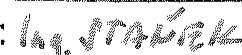 V Ústí nad Labem, dneV Českých Budějovicích, dneKupující:Prodávající:Inga Pavel BernáthMgr. Miroslava Ptáčkovářediteljednatelka